TZKBRZO HODANJE 30 MINNA PODU NACRTATI KREDOM ILI ZALIJEPITE SELOTEP U BOJI ILI POSTAVITE KRPE U OBLIKU KVADRATA. DIJETE NEK NAPRAVI:10 X SKOK UNUTAR KVADRATA PA VAN KVADRATA PREMA NAPRIJED10 X SKOK UNUTAR KVADRATA PA VAN KVADRATA PREMA NAZAD10 X POČINJE IZ KVADRATA NAPRAVI SKOK VAN KVADRATA U LIJEVO PA OPET UNUTRA10 X POČINJE IZ KVADRATA NAPRAVI SKOK VAN KVADRATA U DESNO PA OPET UNUTRAZA KRAJ NEK STANE UNUTAR KVADATA I VI MU KAŽETE NAPRIJE,  NAZADA, LIJEVO ILI DESNO I TAKO VIŠE PUTAODIGRAJTE S DJECOM IGRU „KOCKOVJEŽ“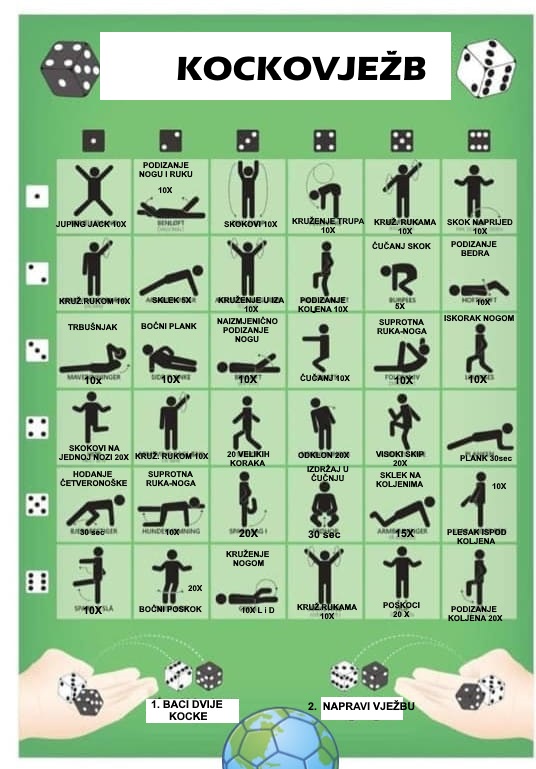 